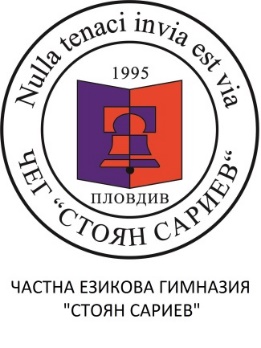  ЧАСТНА ЕЗИКОВА ГИМНАЗИЯ „СТОЯН САРИЕВ” Пловдив, бул. „Шести септември” 252, тел/факс:  032/622-656,info@sarievschools.eu                                                                                      УТВЪРДИЛ:                                                                                                                Директор: Светла ТошковаГОДИШЕН  ПЛАН  НА УЧИЛИЩЕТОЗА УЧЕБНАТА 2023/2024 ГОДИНАприет на ПС с протокол №   10 / 12  .09.2023г. – ЧЕГ „СТОЯН САРИЕВ“ и е утвърден със Заповед № РД-10- 3 / 15  .09.2023г. на директора на училищетоАнализ и оценка на  състояние на дейността  на училището         Цялостната дейност на ЧЕГ “Стоян Сариев“ през изминалата  учебна 2022/2023  година е осъществена  в съответствие със закона за предучилищно и училищно образование, наредбите, с които се утвърждават държавните образователни стандарти,  стратегията на училището., залегналите в годишния план цели и приоритети, реализирани чрез училищните политики. Голяма част от инициативите, предвидени за 28 години от създаването на ЧЕГ “Стоян Сариев“ се осъществиха.. Създадената добра система за организация, съгласуваност и контрол на резултатите от дейностите даде възможност и през тази учебна година да се постигнат високи резултати от образователния процес. На всички учители бе осигурена творческа свобода за възможно най-пълно реализиране на целите на стратегията на ЧЕГ “Стоян Сариев“.      Частна езикова гимназия „Стоян Сариев” се наложи като образователна институция, предоставяща качествено обучение. Гимназията е с утвърдени традиции, с натрупан опит, с добре подготвени кадри, които непрекъснато повишават квалификацията си в съответствие с променящата се роля на учителя – да бъде не просто източник на учебна информация, а консултант и партньор в процеса на усвояване на знания и умения от страна на учениците. Изгражда се позитивен организационен климат, подкрепя се личностно развитие на учениците, утвърждава се позитивна дисциплина и развитие на училищната общност.Създадената добра система за организация, съгласуваност и контрол на резултатите от дейностите даде възможност и през тази учебна година да се постигнат високи резултати от образователния процес. На всички учители бе осигурена творческа свобода зa възможно най- пълно реализиране на целите на стратегията на гимназията.	     Частна езикова гимназия „Стоян Сариев“ с решение № 391/17.08.2017г. на Министерски съвет влиза в списъка на иновативните училища в България.  Нашата визия за иновацията е виртуална библиотечна платформа ЧЕГ “Стоян Сариев“ и е ориентирана към  по-ефективното използване на информационните ресурси в контекста на училищното обучение на учениците (в нашия случай от VIII до XII клас). Ролята на виртуалната библиотечна платформа е  да бъде информационен център, имащ за цел координирането и обогатяването на учебния материал. Към този момент екипът на ЧЕГ „Стоян Сариев“ е извършил и постигнал с малки изключения това , което бе предвидил за изпълнение през учебната 2022-2023 учебна година. През учебната 2022/2023 година педагогическият екип създаде много електронни  ресурси в помощ на учениците, родителите  и  всички преподаватели. Създаде се ефективно сътрудничество с  „Център за творческо обучение“ ООД, ангажиран с изработка на сайта и обучение на персонала „Училище в облака“ и партньорство с НБ „Иван Вазов“ град Пловдив.Образователно-възпитателният процес се основава на съвременните измерения на обучението и възпитанието: дейностен подход; интерактивно обучение; непреходни национални и европейски ценности. Формиране на мислещи, креативни и критични млади хора, способни да вземат решения, да правят избор, свободни и отговорни, възпитани в дух на родолюбие и патриотизъм, конкурентни в познанията си по английски, немски и испански език и другите учебни предмети. Учителският екип  работи активно за достигане на крайната цел на Стратегията за развитие - всеки ученик  да е усвоил на основно ниво ключовите компетенции за успех в ХХI век. Критерий за ефективността на образователно-възпитателния процес е успеваемостта на учениците. Резултатите от предходната учебна година позволяват да се определи приносът на всеки отделен учител и да се проследи развитието на всеки ученик.       Управлението на училището е демократично. Задължителни изисквания са: организираност, точно определяне на отговорностите; свобода при вземане на решения; психологически комфорт; високи изисквания към резултатите от вложения труд, строг контрол; взаимно уважение и доверие.          Приоритетите ни са отлични езикови умения – качествено овладяване на най-малко два чужди езика, знания и умения в областта на съвременните информационни технологии, подготовка на учениците за успешен старт в живота и продължаване на обучението във висши учебни заведения. Основният акцент в дейността на целия екип бе активния диалог в специфичния триъгълник на образователната дейност – ученик, родител, учител – с цел общо обсъждане на проблемите и намирането на ефективни средства за тяхното отстраняване и разрешаване. В резултат на това учениците са мотивирани редовно да посещават учебните часове, да участват в процеса на обучение и активно и качествено да овладяват материала по учебните предмети. Няма отпаднали ученици за предходните години.Продължиха дейностите по системното поддържане и обогатяване на материално-техническата база..Системната работа на екипа на гимназията и положените усилия за отстраняване на слабостите и преодоляване на проблемите дават своя позитивен резултат: екипът от висококвалифицирани специалисти се справят в срок с планирането на учебно-възпитателните дейности и учебната година стартира успешно. В училището е създадена добра система за организация и контрол по всички видове дейности, съгласуваност и отчетност на резултатите, осигурено е единство и непрекъснатост на образователно-възпитателният процес. Предоставят се адекватни условия за развитие на потребности, интереси и нагласи за обучение, учене и самоусъвършенстване. Отлично представяне на учениците на изпитите на Кеймбридж  за придобиване на сертификати за владеене на английски език.Създадената оптимална среда за работа в училище, ресурсите, с които разполага, постигнатите качествени резултати в учебно – възпитателния процес и отличните постижения на учениците са обективно основание учебната 2022/2023 г. да бъде определена като успешна.        Реализацията на завършилите в сферата на висшето образование е 99%. Наши възпитаници учат в престижни университети  в България, Европа и САЩ.Цели на ЧЕГ „Стоян Сариев“Управление,	отговарящо	на	националните	и	европейските	образователни стандарти;Поддържане на физическа работоспособност и опазване здравето и живота на учениците, педагогическия и непедагогическия персонал.Поддържане на устойчив положителен образ на училището и висока степен на обществено доверие към него;Ефективно социално, гражданско и интеркултурно образование. Устойчиво развитие, здравословен начин на живот и спорт;Пълноценно партньорство на училището с родителската общност, с държавните институции и неправителствени организации;Въвеждане на съвременни и иновативни методи на обучение и взаимодействие между учител-ученик и възпитател-ученик, както в реална, така и в електронна среда.Модерна материално–техническа база.Разработване на проекти за участие в национални и международни програми и проекти за подобряване на качеството на обучение, квалификацията на педагогическите и непедагогическите кадри и подобряването на материалната база.Висока професионална компетентност на педагогическия екип и развиване на позитивна екипна среда;Развиване на извънкласните и извънучилищните форми.Разработване на ефективни форми за недопускане на насилие и отпадане на ученици.Запазване  на  високите резултати на НВО и на ДЗИ;Популяризиране на постиженията на учениците и учителите, постигане на значимо и позитивно медийно присъствие;Осъществяване на висококачествена учебно-възпитателна работа чрез повишаване на мотивацията и квалификацията на учителите, чрез политика на стимулиране на учениците в подкрепа на тяхното личностно развитие и израстване;Приоритети в дейността на гимназиятаИздигане и утвърждаване престижа на училището на регионално, национално и международно равнище;Усъвършенстване качеството на чуждоезиковото обучениПовишаване ефективността на образователно-възпитателния процес чрез модернизацията му и повишаване на професионалните компетентности на педагогическите кадри;Участие в проекти по Европейски и Национални програми;Създаване на условия за превръщане на училището в среда за изява на ученици и педагогическите специалисти чрез разгръщане на творчество и иновации;Подобряване на психоклимата и организационната култура в училищната общност.Стимулиране на учениците в подкрепа на тяхното личностно развитие и израстване;Развиване на извънкласните и извънучилищните форми.Мотивиране и задържане на децата, консултиране, професионално ориентиране чрез активна работа със семейството;Ефективни форми за недопускане на насилие.Обогатяване и утвърждаване на традициите и ритуалите в училищния живот.Популяризиране на постиженията на учениците и учителите.Участие на родителската общност в решаване на училищни проблеми, подпомагащо образователно-възпитателния процес;Разширяване връзките с извънучилищните институции;Модернизиране на материалната база.Основни  задачиЗа реализиране на целите, заложени в приетата стратегия за развитие на гимназията за периода 2023-2028, е необходимо през учебната 2023-2024 да се реализират следните основни задачи:1. Да продължи работата по осигуряване на подготовка, съответстваща на европейските образователни стандарти с акцент на профила на гимназията – чужди езици;2.Повишаване на качеството на предоставяното образование, формиране и развитие на ключовите компетентности и на умения за живот и работа в променяща се среда3. Да се работи за устойчивост на процесите в Google G suite.4.Осигуряване на условия за подкрепа и личностна изява на учениците.5.Осигуряване на квалификация на педагогическите специалисти, подпомагаща адаптацията им към промените в училищното образование.6. Активна превенция на агресията и тормоза, недопускане на дискриминация и форми на неприемливо поведение от учениците, превенция на противообществените прояви, свеждане до минимум риска от отпадане на ученици от училище 7.Да продължи работата по гражданското образование на учениците чрез обучение по всички общообразователни предмети и извънкласни дейности, отговарящи на потребностите и интересите на учениците, както и за развитието на създадената среда на толерантност и диалогичност съобразно ДОС за гражданско и приобщаващо образование; 8.Патриотично възпитание, формиране на национално самосъзнание и общочовешки ценности на децата и учениците9.Използване в по-голяма степен на индивидуален подход /консултации, индивидуални задачи/ при ученици, нуждаещи се от подкрепа при овладяване на съответните компетенции, с акцент върху подготовката за ДЗИ и НВО.10.Прилагане на иновации в осъществяваните образователни дейности и изграждане на съвременна среда11.Модернизиране на средата, техниките, технологиите и използваните дигитални ресурси12.Повишаване    качеството    на    педагогическия    и    административен контрол. 13.Осъществяване на своевременен контрол върху всички аспекти на образователно-възпитателния процес;14.Да продължи и да се разшири използването на информационни и комуникационни технологии в обучението по всички културно-образователни области.15.Да се отдели специално внимание на работата с родителите, да се привлекат възможно най-голям брой родители, съпричастни към училищните проблеми, да се търсят нови методи и подходи за приобщаване на родителите към училищния живот16.Екипност в работата на учителите.17.Създаване на сплотена училищна общност и развитието ѝ във времето18.Да продължи работата по гражданското здравно и екологично възпитание и дейности за устойчиво развитие  на учениците чрез обучение по всички общообразователни предмети и извънкласни дейности, отговарящи на потребностите и интересите на учениците, както и за развитието на създадената среда на толерантност и диалогичност съобразно ДОС за гражданско и приобщаващо образование; Дейности за реализиране на целите, стратегиите и приоритетите на училището1. Утвърждаване на училището като образователна институция, предоставяща качествено образование, отговарящо на изискванията и потребностите на съвременното общество.2. .Квалификация на ръководния персонал по проблемите, свързани с образователната реформа и адаптирането на училищните политики към новите образователни цели. Развитие на училищната общност. Изграждане на позитивен организационен климат.  3. Изграждане на училищни екипи за разработване на проекти.4..Квалификация на екипите по разработване, управление и мониторинг на проекти.5. Организиране на семинари относно промените в законовата и подзаконовата нормативна уредба за осъществяване дейността на училището и във връзка с продължаващата квалификация на педагогическите специалисти.6.Управление на образователния процес чрез внедряване на ефективна система за обучение.7.Самостоятелно разработване на мултимедийни и електронни уроци,
интерактивен подход на обучение и създаване условия за формиране на умения за
правилно, трайно, самостоятелно и съзнателно усвояване на учебния материал.8.Оценяване и самооценяване9.Осигуряване на обучение за учителите свързано с методи на
оценяване на учениците, тестово изпитване, формиране на оценка, използване на
разнообразни форми на проверка и оценка.10 Разработване на подробен анализ за работата на всеки ученик по всички изучавани предмети през първия учебен срок и за края на учебната годината.11.Разработване и утвърждаване на училищни "стандарти" / училищни добри
практики / за оценяване по отделни предмети и запознаване на учениците и родителите с тях.12.Провеждане на информационна кампания в началото на учебната година с ученици и родители за запознаване с критериите за оценяване.13.Разработване на дейности за възпитание, привличане и развитие на
учениците в училището за осигуряване на интелектуалното, емоционалното,
социалното, духовно-нравственото и физическото им развитие в съответствие с
техните потребности, способности и интереси. 14.Изграждане на училище без агресия, осигуряващо подкрепяща среда, индивидуално консултиране по възрастови проблеми. 15. Изграждане на позитивна култура и климат16. Приобщаване на деца и ученици 	17. Прилагане на приобщаващи модели за адаптация и плавен преход между отделните етапи и степени на образование;18. Използване на образователни платформи и споделяне на ефективни модели в подкрепа на висококачествено и приобщаващо образование и обучение;19. Системно кариерно ориентиране и консултиране на учениците във всеки един етап на обучение за откриване на професионалните им интереси.20. Съвременна и подкрепяща физическа среда - важно условие учениците да се чувстват комфортно и институцията да бъде не само място, където те учат, но и за отдих и за социални контакти.21. Подкрепа и мотивиране на децата и служителите, в т.ч. информиране, обучение, консултиране и изграждане на капацитет за справяне с насилието.22. Въвеждане на образователни стратегии и дейности за превенция (вкл. мерки по информиране), които развиват емпатия, уважение и устойчивост на характера сред децата,ясно адресират агресивно поведение, изграждат нулева толерантност към всички форми на насилие.23..Планиране и реализация на дейности за преодоляване на агресията в училище.24. Педагогическа и психологическа подкрепа.25.Ранно откриване на ученици с асоциално поведение и предприемане на
съответните мерки за работа с тях и семействата им.26.Прилагане на  Механизма за противодействие на училищния тормоз между децата и учениците в училище. 27.Запознаване на педагогическия, непедагогически персонал, учениците и родителите с формите на насилие и с Механизма за противодействие на училищния тормоз между децата и учениците в училище.28.Осигуряване на условия за физическа активност и участие в спортни дейности29.Реализиране на дейности за формиране на знания и умения за здравословен начин на живот.30.Реализиране на дейности за екологичното възпитание на учениците.31.Училищни, извънкласни и извънучилищни форми на възпитателна работа 32. Акцентиране върху  подготовката по български език и чуждоезиковото обучение33. Формиране и развитие на гражданско поведение у учениците чрез познаване и спазване на законови разпоредби  като задължителен елемент на демократичното общество;34.  Подобряване на вътрешноучилищната квалификация и методическа дейност.35. Чрез приобщаване на всички ученици към училищния живот да се формира чувство на отговорност към опазване на училищната собственост, дисциплинираност и уважение към личнос36. Опазване и приобщаване към националната култура, традиции и ценности, обичаи,   фолклор, към родината, родния край и семейството. Патриотично възпитание, формиране на национално самосъзнание и общочовешки ценности на децата и учениците37. Развитие на естетическата и здравна култура на учениците.38. Разширяване на извънкласните форми на дейност.39. Приобщаване на учениците към постиженията на световната и европейска култура40.Взаимно уважение, толерантност и зачитане на правата и отговорностите на всеки. Сътрудничество. Добронамереност.41. Поставяне на ученика в центъра на цялостната педагогическа дейност. Мотивираност. Разнообразие на форми и места за осъществяване на социални контакти. Атрактивност и нетрадиционен подход. Изграждане на поведенчески стратегии за свободно общуване в житейски ситуации, свързани с интересите и потребностите на учениците.42. Форми на възпитателната работа: анкети, дискусии, срещи със специалисти, екскурзии, развлекателни мероприятия, посещения на музеи, театрални постановки, концерти, изложби.Дейности за изпълнение на основните задачи С цел подобряване на оптималната организация на учебния процес и осигуряване работата на преподавателите по овладяване на трайни и задълбочени знания и умения по учебните предмети, учебният процес в ЧЕГ “Стоян Сариев“ следва да се извършва в съответствие с утвърдените учебни планове, седмично разписание на учебните часове и годишните тематични  разпределения на учебния материал при категоричната трудова дисциплина.Разработване и утвърждаване на единна система за ефективно управление на институциятаДейност 1. Система за осигуряване на качествено образованието1.1. Квалификация на ръководния персонал по проблемите, адаптирането на училищните политики към новите образователни цели.Срок: септември 2023 г. – юни 2024 г. / Отговорник: собственик, директор1.2.Създаване на  вътрешни правила за изпълнение на дейностите.Срок: септември 2023 г. / Отговорник: директор, зам.- директор1.3. Изграждане на училищни екипи за: подкрепа за личностно развитие на детето и ученика; изграждане на позитивен организационен климат;  утвърждаване на позитивна дисциплина;  развитие на училищната общност.Срок: 2023-2024 г. / Отговорник: директор, зам.-директор1.4.Предефиниране на политики, приоритети и ценностиСрок: септември –октомври 2023 г. / Отговорник: ПСДейност 2: Инвестиции в образованието или финансови ресурси2.1.Изграждане на училищни екипи за разработване на проекти.Срок: октомври – март 2023/2024 г. /  Отговорник: ПС2.2.Квалификация на екипите по разработване, управление и мониторинг на
проекти.Срок: ноември – март 2023/2024 г./ Отговорник: Комисия за квалификацияГражданско образование:Възпитателната работа и в частност гражданското образование в гимназията се осъществяват чрез учебното съдържание по отделните предмети, чрез дейностите в часа на класа и извънкласните дейности на основата на хуманизма, националните и общочовешките ценности при отчитане на възрастовите особености на учениците.Основни цели на възпитателната работа са нравственото и физическото развитие на учениците, стимулирането на творческите им заложби и гражданското им поведение, които се постигат чрез:1. Конкретизиране в годишните разпределения на учебния материал на възпитателните цели и задачи по раздели, теми или методически единици.2. Определяне на теми в плана на класния ръководител и провеждане на дейности, свързани с безопасност на движението / по план-график /, противопожарна охрана, здравно образование / по програми, утвърдени от МОН /, гражданско образование, екология, родолюбие, професионално ориентиране и др., конкретизирани съвместно с учениците.3. Посещения на театрални постановки, изложби, музикални спектакли, филми и спортни състезания, както и организиране на срещи с представители на художествено-творческата интелигенция.4. Организиране и участие в утвърдени международни, национални и училищни празници.5. Участие в училищните, общоградските и националните спортни състезания.6. Осигуряване на възможности за изяви на лично творчество на учениците и учителите. 7. Организиране на срещи с представители на висши учебни заведения и на различни професионални направления.8. Организиране на обменни гостувания с ученици и учители от чужбина.9. Провеждане на дейности, свързани с опазването и подобряването на материалната база на училището.10. Усвояване на социални знания и умения за отстояване на правата, изпълнение на задълженията и поемане на отговорности като членове на обществото; изграждане на култура на поведение в ученическата общност и на готовност за участие в училищния живот; подготовка за здравословен начин на живот и изграждане на екологична култура; свободен и самостоятелен избор на образователен и професионален път за развитие и реализация.11. Училищната комисия за противодействие на училищния тормоз, учениците и класните ръководители провеждат превантивна работа и съдействат при необходимост за провеждането на срещи-разговори с психолози, психиатри, представители на консултативните кабинети към детските педагогически стаи на VI  РПУ и др.          При нарушаване на правилника на гимназията, законите на страната и нормите на поведение в обществото, с възпитателна цел се налагат съответстващите на нарушенията наказания.Подобряване и обогатяване на материално-техническата база:С цел осигуряване на оптимални условия за работата на гимназията е необходимо постоянно подобряване и обогатяване на нейната материална и техническа база. Приоритети за учебната 2023/2024 година:1. Частично боядисване и обзавеждане на учебните стаи в сградата на гимназията. - финансиране        Срок:10.09.2023 г. /  Отг.: собственик2.Подобряване на спортно- техническата база, оптимизиране - финансиране        Срок: 15.09.2023 г. /  Отг.: собственик3.Закупуване на компютри, таблети и лаптопи, с цел ефективно въвеждане на информационните и комуникационните технологии в учебно-възпитателния процес - финансиране        Срок: 26.10.2023 г. / Отг.: собственикКвалификационна дейност – приет  е План за квалификационна дейност и правила за участие на персонала в квалификационната дейност и механизъм за финансова подкрепаПрофесионално ориентиране: Дейности:•осигуряване на специализирана информация на учениците за възможностите на висшето образование, подпомагаща професионалното им ориентиране;•подготовка на учениците, завършващи първи гимназиален етап и средно образование, за образователна и професионална реализация в условията на пазарна икономика.•участие в Националната програма „Ученически олимпиади и състезания“, 2022/2023 г.Професионалното ориентиране се определя като система от дейности, насочени към подпомагане на индивидуалния образователен и професионален избор на учениците и подготовката им за професионална реализация, в съответствие с възможностите на образователната система и пазара на труда.Дейностите по професионално ориентиране в училището се осъществяват от учителите чрез обучението по отделните учебни предмети и от класните ръководители, които конкретизират тематично и календарно в плановете си урочните и извънкласните форми на работа. Взаимодействие с родителите  и обществените организации:С цел по-доброто реализиране на образователните и възпитателните задачи  на гимназията е необходимо поддържането на тесни връзки с родителската общност, с наши и чужди учебни заведения, фондации и други организации.1. За да се чувстват родителите съпричастни към учебно-възпитателната работа на учителите и да имат възможност да изразяват своето отношение по всички въпроси за дейността на гимназията, е необходимо провеждането на родителски срещи - общоучилищни /м. IХ, Х и м. І, III, V, ежемесечни справки за текущи оценки, отсъствия и мнения на преподавателите и друга информация за всеки ученик от гимназията изпратени на родителите чрез електронния дневник. В края на първия срок и в края на учебната година на родителите се изпраща подробен анализ / разработен от ръководството на училището /по отношение образователните резултати и дисциплината на ученика.2. Поддържане на тесни връзки с образователните, културните и административните институции на града и участие в техните общоградски дейности.3. Спецификата на чуждоезиковото обучение изисква училището ни да осъществява международни контакти за получаване на методическа, научна и културна информация, за приобщаване на подрастващите към общочовешките ценности и постижения на европейската култура. 4. ЧЕГ „Стоян Сариев“ може да влиза във връзки с неправителствени организации на национално и местно ниво и да участва в разработването и реализирането на проекти и програми, свързани със:- създаване на обществен механизъм за подпомагане и въвеждане на образователните промени; - гражданското образование и възпитание;  осмисляне и ангажиране на свободното време на учениците;  стимулиране и развитие на творческия потенциал;  физическа култура и спорт; социална насоченост; оказване на специализиране помощ на деца в риск и с поведенчески отклонения, с цел  социализация на тези деца; проблемите на наркоманията, СПИН, здравословен начин на живот ;Безопасност на движението, охрана на труда, защита при природни и други бедствия и осигуряване на нормален учебен процес през учебната 2023/2024 година:В изпълнение на Закона за движение по пътищата /параграф 4 от Допълнителните разпоредби/, изменение на Наредба №13 от 21.09.2016 г. и Програма за обучение по безопасност на движение по пътищата, обучението по безопасност на движението по пътищата се разглежда като неделима част от цялостното образование на ученика.В ЧЕГ “Стоян Сариев” учебният процес ще се провежда в VІІІ- XII клас в часа на класа. Предвиденият учебен материал в рамките на 4 часа за VIII, IX, X клас, 1 час за XI клас, 1 час за XII клас часа се разпределя равномерно през учебната година. Във връзка с обучението по безопасност на движението през учебната година е необходимо да се извърши следното: Беседи съгласно утвърдените тематични направления в разпределенията на класните ръководители по степени, съгласно утвърдените разпределения за провеждане на час	на класа.Съгласно Заповед на министъра на образованието и науката, за възникнали инциденти, пътно-транспортни произшествия, аварии, злополуки с ученици и педагогически специалисти директорът следва в срок до един час от узнаването да подават първоначалната информация на началника на регионалното управление на образованието, а след изясняването на фактите и обстоятелствата, в срок до двадесет и четири часа изпращат до началника на регионалното управление на образованието писмен доклад, съдържащ информация за състоянието на пострадалите и за предприетите действия за уведомяване на родителите и институциите, които имат отношение към случилото се.Медийните изяви се съгласуват с Пресцентъра на Министерството на образованието и науката чрез Регионалното управление на образованието от страна на директора. Осигуряване на нормален учебен процесНормалният учебен процес се обезпечава предимно чрез дейността на собственици, управител, училищното ръководство и помощния персонал при активно съдействие от страна на всички участници в учебно-възпитателния процес. Основни акценти в тази дейност са материално-техническото обезпечаване на учебния процес, стриктното спазване на всички вътрешни норми, касаещи организацията на УВП, предотвратяването на противообществени прояви.Календар на дейностите: Охрана на труда и защита при природни и други бедствияОбезпечеността на охраната на труда на учениците, учителите и помощния персонал се гарантира с познаването и съблюдаването на Правилника на ЧЕГ „Стоян Сариев“ и Правилника за осигуряване на безопасни условия на обучение, труд и възпитание при водене на отчет за задължителните инструктажи, съобразно регламентирания ред и форма. Обучението на учениците, учителите и помощния персонал за действие при природни и други бедствия се провежда съгласно Учебна програма за обучение на учениците за действие при природни бедствия, аварии, катастрофи и пожари, План на гимназията за работа по обучение по гражданска защита. Текущи задачи за учебната 2023/2024 година:1.Изготвяне на план за тренировъчни евакуации на учениците, учителите и помощния персонал	Отговаря - Евгения Райкова / Срок X.2023 г.2.Провеждане на тренировъчни евакуации	Отговарят  дежурни учители и кл. ръководители / Срок м. Х 2023/ м. V 2024г.3.Инструктаж на учители, служители и работници съгласно Правилник за осигуряване на безопасни условия на обучение, труд и възпитание Отговаря – директор / Срок м. Х 2023г.4.Инструктаж на учениците за безопасност на обучението по ФВС, информатика и информационни технологии. Отговарят - учители ЕКК / Срок IX 2023г.5.Инструктаж на работниците и служителите от помощния персонал съгласно Правилник за осигуряване на безопасни условия  на труд	Отговаря – Евгения Райкова / Срок - Срок м. Х 2023г.6.Подготовка на учениците за действие при бедствия, аварии, катастрофи и пожари в ЧК	Отговарят – кл. ръководители / Срок - м Х 2023– м. VІ  2024г.7.Инструктаж на учениците при провеждане на излети и екскурзии	Отговарят - Учители	 / Срок - IX.2023г. - м. VІ 2024г.Осигуряване на подкрепа на деца с обучителни затруднения и даровити децаГрафик за регулярни срещи за обсъждане на дейностите за обща подкрепа в съответствие с чл.16, ал.1, т.1 от Наредбата за приобщаващото образование от 11.11.2016г.I.За преодоляване на обучителни затруднения:1.Заседания на педагогическия съвет за отчитане и анализиране на резултатите от обучението, след приключване на входните нива, след края на I-ви срок и преди края на II-ри срок.                                                                                                                                       отг. директор2. Работни срещи на класните ръководители с преподаватели по предмети при установени затруднения и понижаване на успеха при определени ученици. За проведените срещи и набелязаните мерки се докладва на директора.                                                                                                                         Срок: ежемесечен                                                                                                                 Отг.класните ръководители3. Създаване на екипи за подкрепа на ученици показали слаби резултати за I-ви срок в състав: зам. директор, класен ръководител, преподавател по предмета и родител.                                                                                                                         срок: II-ри учебен срок                                                                                                                                отг. зам. директорII. Дейности с даровити деца.1. При своите работни срещи класните ръководители и преподавателите обсъждат дейности за стимулиране изявите на ученици с изявени дарби и обменят информация и наблюдение относно развитието на учениците.                                                                                                                               срок: ежемесечен2. ЕКК по предмети изготвят списък с ученици, проявяващи изявени дарби.3.При условие че ученик от този списък не се е включил в клуб за извънкласна дейност, който да доразвива дарбите му, екипът за подкрепа съвместно с родител предлага на ученика такъв.                                                                                                                              срок: постоянен Протоколите от работните срещи се предават на Координатора на екипа за подкрепа и се съхраняват от него.Заключителни разпоредбиНастоящият годишен план се приема на основание приетата стратегия за развитие на гимназията за периода 2023-2028 г, Той е отворена система и подлежи на актуализация във връзка с възникнали непредвидени обстоятелства. Актуализацията се извършва чрез изготвянето на график на дейностите по месеци и седмичните задачи.Неделима част от него са всички планове, приети на педагогически съвет и утвърдени от директора.Неразделна част от Годишния план на ЧЕГ “Стоян Сариев“ за учебната 2023/2024г. са съпътстващите го планове, плановете за дейността на комисиите, на ЕКК, на кл. р-ли. и на директора.Настоящият годишен план е отворен за допълнения по решение на Педагогическия съвет  през учебната 2023/2024година.ДейностДейностСрокОтговорникОтговорникОтговорник1.ПланиранеОпределяне на класни ръководители, дневен и седмиченрежим. Изработване на седмичното разписание научебните занятия. избираемите модули попрофилиращите учебнипредмети в XI и XII клас за  режимСептемвриСептемвридиректоркомисия;съгласува РЗИ;утвърждава директордиректоркомисия;съгласува РЗИ;утвърждава директордиректоркомисия;съгласува РЗИ;утвърждава директорИзготвяне на годишен училищен планРодителски срещи за всички класовеТържествено откриване на новата учебна годинана новата учебна година комисия-- 15 септемвриСептемвриСептемвриСептемвриКомисия, зам.директор, директорзам.директор, директор, кл. р-лиКомисияКомисия, зам.директор, директорзам.директор, директор, кл. р-лиКомисияКомисия, зам.директор, директорзам.директор, директор, кл. р-лиКомисияИзготвяне на планове наСептемврипредседатели напредседатели напредседатели напостоянните училищни комисиикомисиикомисиикомисииАктуализиране на учебните планове и програми, съобразно новите нормативни документи на МОН. Разработване на тематични работни планове за провеждане на образователния процес. Учебни пpoгpами за PП и ДП. Учебни програми за избираемите модули по профилиращите учебни предмети в XI и XII клас.Определяне на състава на училищния координационен съвет за справяне с тормоза и насилиетоОпределяне на училищен координатор за организиране и координиране на процеса на осигуряване на обща и допълнителна подкрепа на ученицитеСептемвриСептемвриСептемврипедагогическите специалисти; утвърждава директор зам.директор, директорзам.директор, директорпедагогическите специалисти; утвърждава директор зам.директор, директорзам.директор, директорпедагогическите специалисти; утвърждава директор зам.директор, директорзам.директор, директорПлан за осъществяване на вътрешно-училищна контролна дейностГрафик на заседанията на ПССептемвриСептемвридиректордиректордиректордиректордиректордиректорПлан за работата на класните ръководители и тематични 
планове на учителитеСептемврикласни ръководители, учителикласни ръководители, учителикласни ръководители, учителиИзготвяне на график за провеждане на часа заспортни дейности,СептемвриУчител по ФВСУчител по ФВСУчител по ФВСОпределяне на състава на училищния координационен съвет засправяне с тормоза иСептемвризам.директор, директорзам.директор, директорзам.директор, директорГрафик за дежурстваСептемвризам.директорзам.директорзам.директорОпределяне на училищен координатор за организиране и координиране на процеса на осигуряване на обща и допълнителна подкрепа на ученицитеСептемвризам.директор, директорзам.директор, директорзам.директор, директорСформиране на училищни комисииСептемвризам.директор, директорприема ПСзам.директор, директорприема ПСзам.директор, директорприема ПССведение за организиране на дейността в гимназията за учебната 2023/2024 г. /Списък- Образец 1/СептемвриУРУРУРПлан /график/ за провеждане на контролни и класни работиПлан /график/ за провеждане на консултацииСептември/ Февруарипредседатели ЕКК,учители по предметипредседатели ЕКК,учители по предметипредседатели ЕКК,учители по предметиГрафик за класни и контролни работи Септемвризам.директор, директорзам.директор, директорзам.директор, директорГрафик за консултации и ІІ час на класа Септемвризам.директор, директорзам.директор, директорзам.директор, директорАктуализиране на информацията за учениците в електроннияДневник ШколоСептемврикл.ръководители, зам.директор, директоркл.ръководители, зам.директор, директоркл.ръководители, зам.директор, директорПроверка на сградата на гимназията и относно готовността заоткриване на новата учебна годинаСептемвризам.директор, директор, собственикзам.директор, директор, собственикзам.директор, директор, собственикИзработване на спортен календар за учебната 2023- 2024Провеждане на първоначален инструктаж и обучение на щатния състав на училището за изпълнение на плана за сигурностИзработване на планове за работата на ЕККМеждународен ден на езиците2.Разработване и утвърждаване на единна система за ефективно управление на институцията Изграждане на Система за осигуряване качество на образованиетоСреща на УР с новоназначените учителиПроверка състоянието на задължителната документацияИзготвяне план за работа при зимни условияПровеждане на дейности от плана заквалификационната дейност.Провеждане на практическо занятие по плана за защита прибедствияСреща на учениците от ХІІ клас с УРПровеждане на симулативна тренировка за изпълнение на плана за сигурностПатронен празникИзработване на спортен календар за учебната 2023- 2024Провеждане на първоначален инструктаж и обучение на щатния състав на училището за изпълнение на плана за сигурностИзработване на планове за работата на ЕККМеждународен ден на езиците2.Разработване и утвърждаване на единна система за ефективно управление на институцията Изграждане на Система за осигуряване качество на образованиетоСреща на УР с новоназначените учителиПроверка състоянието на задължителната документацияИзготвяне план за работа при зимни условияПровеждане на дейности от плана заквалификационната дейност.Провеждане на практическо занятие по плана за защита прибедствияСреща на учениците от ХІІ клас с УРПровеждане на симулативна тренировка за изпълнение на плана за сигурностПатронен празникСептемвриСептемвриСептември 26 септемвриСептември-октомвриСептември -октомвриОктомвриОктомвриОктомвриОктомври -ЮниноемвриянуаримартфевруариУчител по ФВССлужител по сигурността, директорПредс. на ЕККПреподаватели по чужди езицидиректор, собственикзам. директордиректор, собственик, зам. директордиректор, собственик,зам. директорзам. директорзам. директорзам. директор, директор, собственик,председатели на ЕККучилищен щаб, зам.директорзам. директор, директорДлъжностно лице по сигурносттакомисия,директор, собственикзам. директорУчител по ФВССлужител по сигурността, директорПредс. на ЕККПреподаватели по чужди езицидиректор, собственикзам. директордиректор, собственик, зам. директордиректор, собственик,зам. директорзам. директорзам. директорзам. директор, директор, собственик,председатели на ЕККучилищен щаб, зам.директорзам. директор, директорДлъжностно лице по сигурносттакомисия,директор, собственикзам. директорУчител по ФВССлужител по сигурността, директорПредс. на ЕККПреподаватели по чужди езицидиректор, собственикзам. директордиректор, собственик, зам. директордиректор, собственик,зам. директорзам. директорзам. директорзам. директор, директор, собственик,председатели на ЕККучилищен щаб, зам.директорзам. директор, директорДлъжностно лице по сигурносттакомисия,директор, собственикзам. директор 3.Образователна дейност:Насърчаване на творческия потенциал на учениците чрез участие  към  Националната програма „Ученически олимпиади и състезания“, Модул „Осигуряване на обучение на талантливи ученици за участие в ученическите олимпиади“ 2023/2024 г. Модернизиране на образователния процес,
ориентиран към формиране на ключови компетентности у учениците. Формиране на солидна база на речевите умения, езиковата компетентност и навици за по-нататъшно усъвършенстване на английски, немски  и испански език в посока на творческото прилагане на знанията с цел изграждане на умения за ефективно ползване на английски, немски и испански език  както в учебна среда, така и в извънучебни условия.Ефективно използване на информационните и комуникационните технологии в обучението.Превръщането на процеса на обучение в изследователски процес – интегрирани уроци по природни науки, изучавани на чужд език, семинари, дебати и други.Усъвършенстване на модела за вътрешно оценяване.Работа с изоставащи ученици.Работа с изявени ученици Ефективно използване на информационните и комуникационните (облачни) технологии в обучението. Ефективно използване на училищния сайт за целите на обучениетоМеждународен ден на книгата и авторското правоОтбелязване на годишнината от Априлското въстаниеРазяснителна кампания и обучение на учениците за безопасно управление на велосипеди, мотопеди, автомобили и планират презентации на тема “Безопасни превозни средства“Ден на Европа.Световен ден на културното многообразиеДен на славянската писменост и култура4. Заседания на Педагогическия съвет 3.Образователна дейност:Насърчаване на творческия потенциал на учениците чрез участие  към  Националната програма „Ученически олимпиади и състезания“, Модул „Осигуряване на обучение на талантливи ученици за участие в ученическите олимпиади“ 2023/2024 г. Модернизиране на образователния процес,
ориентиран към формиране на ключови компетентности у учениците. Формиране на солидна база на речевите умения, езиковата компетентност и навици за по-нататъшно усъвършенстване на английски, немски  и испански език в посока на творческото прилагане на знанията с цел изграждане на умения за ефективно ползване на английски, немски и испански език  както в учебна среда, така и в извънучебни условия.Ефективно използване на информационните и комуникационните технологии в обучението.Превръщането на процеса на обучение в изследователски процес – интегрирани уроци по природни науки, изучавани на чужд език, семинари, дебати и други.Усъвършенстване на модела за вътрешно оценяване.Работа с изоставащи ученици.Работа с изявени ученици Ефективно използване на информационните и комуникационните (облачни) технологии в обучението. Ефективно използване на училищния сайт за целите на обучениетоМеждународен ден на книгата и авторското правоОтбелязване на годишнината от Априлското въстаниеРазяснителна кампания и обучение на учениците за безопасно управление на велосипеди, мотопеди, автомобили и планират презентации на тема “Безопасни превозни средства“Ден на Европа.Световен ден на културното многообразиеДен на славянската писменост и култура4. Заседания на Педагогическия съветОктомври - юниСептември — юни Септември - юни Септември - юни Септември - юни Септември - юни Септември – юниСептември – юниаприлАприлоктомври9 маймай24 майСептември - юли по график, приложен в планаучителиучители учители учители, ЕКК чужди езициучител ИТпредседатели на ЕКК по предмети  учители по чужди езици и   учителиучителиучители учител по ИТ, учители, директоручители по БЕЛучители по история и цивилизация, комисиякласни ръководителикласни ръководителиучител по гражданско образованиезам.директор, директор, класни ръководителидиректор, собственик, зам. директор,  учители                   учителиучители учители учители, ЕКК чужди езициучител ИТпредседатели на ЕКК по предмети  учители по чужди езици и   учителиучителиучители учител по ИТ, учители, директоручители по БЕЛучители по история и цивилизация, комисиякласни ръководителикласни ръководителиучител по гражданско образованиезам.директор, директор, класни ръководителидиректор, собственик, зам. директор,  учители                   учителиучители учители учители, ЕКК чужди езициучител ИТпредседатели на ЕКК по предмети  учители по чужди езици и   учителиучителиучители учител по ИТ, учители, директоручители по БЕЛучители по история и цивилизация, комисиякласни ръководителикласни ръководителиучител по гражданско образованиезам.директор, директор, класни ръководителидиректор, собственик, зам. директор,  учители                   5.  Гражданско образованиеЧестване на Деня на учителя и Деня на народните будителиГражданско образование в часа на класа.Изграждане на съзнание за национална идентичност в часовете по български език и история  чрез открити уроци, Проект „Народните будители и аз”.            Стимулиране на артистични заложби и наклонности на учениците. Организиране на изложби Месец за превенция на насилието, тормоза и агресията сред учениците и утвърждаване на позитивни модели на поведение.Месец за работа с ученици в риск от отпадане от училище.Месец за превенция на тютюнопушенето, употреба на алкохол, употреба на наркотични средства, инфектиране с ХИВ.Утвърждаване на здравословен, двигателноактивен  и природосъобразен начин наживот  чрез физическо възпитание и спорт.Участие на учениците от  XI и XII  клас в общинското състезание „Грамотни ли сме?“ Общинско състезание ”Иван Рилски”                 Участие на изпитите за сертификат от Кеймбридж Реализиране на инициативата „Подари книга, намери приятел“           Организирани срещи с автори /във и извън училище/ за представяне на книгиИзграждане на поведенчески стратегии за свободно общуване в житейски ситуации, свързани с интересите и потребностите на учениците. Засилване на чувството за принадлежност към гимназията – традиции, ритуали,  отличителни знаци,  празници, събития - честване на Празника на гимназията -Бал на Випуск 2024Съвместна дейност с НБ ”Иван Вазов”.6.Здравно образование .Реализирани дейности, изграждащи екологично възпитание и отговорност у учениците - почистване на двора и класните стаи, ситуиране на изложби и кътове по интереси, озеленяване на училището и др.Организиране на екскурзии, посещения на музеи, културни и научни събития.Провеждане на занятия по ИУЧ и ФУЧ в музеи и културни институции.Световен ден за борба със злоупотреба с наркотични вещества.5.  Гражданско образованиеЧестване на Деня на учителя и Деня на народните будителиГражданско образование в часа на класа.Изграждане на съзнание за национална идентичност в часовете по български език и история  чрез открити уроци, Проект „Народните будители и аз”.            Стимулиране на артистични заложби и наклонности на учениците. Организиране на изложби Месец за превенция на насилието, тормоза и агресията сред учениците и утвърждаване на позитивни модели на поведение.Месец за работа с ученици в риск от отпадане от училище.Месец за превенция на тютюнопушенето, употреба на алкохол, употреба на наркотични средства, инфектиране с ХИВ.Утвърждаване на здравословен, двигателноактивен  и природосъобразен начин наживот  чрез физическо възпитание и спорт.Участие на учениците от  XI и XII  клас в общинското състезание „Грамотни ли сме?“ Общинско състезание ”Иван Рилски”                 Участие на изпитите за сертификат от Кеймбридж Реализиране на инициативата „Подари книга, намери приятел“           Организирани срещи с автори /във и извън училище/ за представяне на книгиИзграждане на поведенчески стратегии за свободно общуване в житейски ситуации, свързани с интересите и потребностите на учениците. Засилване на чувството за принадлежност към гимназията – традиции, ритуали,  отличителни знаци,  празници, събития - честване на Празника на гимназията -Бал на Випуск 2024Съвместна дейност с НБ ”Иван Вазов”.6.Здравно образование .Реализирани дейности, изграждащи екологично възпитание и отговорност у учениците - почистване на двора и класните стаи, ситуиране на изложби и кътове по интереси, озеленяване на училището и др.Организиране на екскурзии, посещения на музеи, културни и научни събития.Провеждане на занятия по ИУЧ и ФУЧ в музеи и културни институции.Световен ден за борба със злоупотреба с наркотични вещества.1 ноемвриСептември - юни Септември - юни Септември – юниСептември – юниОктомвриДекемвриФевруариМартСептември – юниЮниСептември – юниСептември – юниСептември – юниСептември – юниСептември – юниЮниучители по история и БЕЛкласни ръководители класни ръководители,учители по изобр. изкуствокласни ръководителикласни ръководителикласни ръководителикласни ръководителикласни ръководителикласни ръководителикласни ръководители, учители ФВСучители БЕЛучители БЕЛуцители АЕучители БЕЛучители БЕЛучители, класни ръководители, директор, зам. директордиректор, собственик, учители, класни ръководителиучители БЕЛдиректор, собственик, учители, класни ръководителиучители БЗО и ФВСучители, класни ръководителиучители, класни ръководителиучители, класни ръководителиучители БЗО и гражданско образованиеучители по история и БЕЛкласни ръководители класни ръководители,учители по изобр. изкуствокласни ръководителикласни ръководителикласни ръководителикласни ръководителикласни ръководителикласни ръководителикласни ръководители, учители ФВСучители БЕЛучители БЕЛуцители АЕучители БЕЛучители БЕЛучители, класни ръководители, директор, зам. директордиректор, собственик, учители, класни ръководителиучители БЕЛдиректор, собственик, учители, класни ръководителиучители БЗО и ФВСучители, класни ръководителиучители, класни ръководителиучители, класни ръководителиучители БЗО и гражданско образованиеучители по история и БЕЛкласни ръководители класни ръководители,учители по изобр. изкуствокласни ръководителикласни ръководителикласни ръководителикласни ръководителикласни ръководителикласни ръководителикласни ръководители, учители ФВСучители БЕЛучители БЕЛуцители АЕучители БЕЛучители БЕЛучители, класни ръководители, директор, зам. директордиректор, собственик, учители, класни ръководителиучители БЕЛдиректор, собственик, учители, класни ръководителиучители БЗО и ФВСучители, класни ръководителиучители, класни ръководителиучители, класни ръководителиучители БЗО и гражданско образование7. Участие в олимпиади и конкурси:Участие в олимпиади по
различни учебни предмети
според регламента за 2023/2024
година.Участие в различни конкурси според Националния календар 2023/2024г. Формиране на социални,граждански и интрекултурни компетентности в часа на класа7. Участие в олимпиади и конкурси:Участие в олимпиади по
различни учебни предмети
според регламента за 2023/2024
година.Участие в различни конкурси според Националния календар 2023/2024г. Формиране на социални,граждански и интрекултурни компетентности в часа на класаОктомври - юни Октомври – юниОктомври - юнипреподаватели преподавателипреподавателикласни ръководителипреподаватели преподавателипреподавателикласни ръководителипреподаватели преподавателипреподавателикласни ръководители8.  Професионално ориентиране:Информиране на учениците за възможностите на средното и висше образование.Развитие на умения за вземане на решения за правилен
избор.Промотиране на училището пред ученици от  VII клас.9. Устойчиво развитие, здравословен начин на живот: Поддържане на климат, отговарящ на изискванията за здравословен начин на животРеализиране на дейности, изграждащи екологично възпитание и отговорност у учениците8.  Професионално ориентиране:Информиране на учениците за възможностите на средното и висше образование.Развитие на умения за вземане на решения за правилен
избор.Промотиране на училището пред ученици от  VII клас.9. Устойчиво развитие, здравословен начин на живот: Поддържане на климат, отговарящ на изискванията за здравословен начин на животРеализиране на дейности, изграждащи екологично възпитание и отговорност у ученицитеСептември - юни Септември - юни Септември – юниСептември – юниСептември - юникласни ръководителиучители учителидиректор, педагогически специалистипедагогически специалисти, класните ръководителикласни ръководителиучители учителидиректор, педагогически специалистипедагогически специалисти, класните ръководителикласни ръководителиучители учителидиректор, педагогически специалистипедагогически специалисти, класните ръководители10.  Туристическа и спортна дейност:Спортно-туристическата дейностАктивен отдихСпортно-състезателна дейност10.  Туристическа и спортна дейност:Спортно-туристическата дейностАктивен отдихСпортно-състезателна дейностСептември - юни Септември – юниСептември - юниучители по ФВС учители по ФВС учители по ФВСучители по ФВС учители по ФВС учители по ФВСучители по ФВС учители по ФВС учители по ФВС11. Работа с трудно успяващи ученици:Включване и обучение на тези ученици в групи за
самоподготовка.Консултиране.Реализиране на училищната програма за превенция на
отпадането от училище.11. Работа с трудно успяващи ученици:Включване и обучение на тези ученици в групи за
самоподготовка.Консултиране.Реализиране на училищната програма за превенция на
отпадането от училище.Септември - юниСептември - юни Септември - юниучителиучителиучители, директор, зам.директоручителиучителиучители, директор, зам.директоручителиучителиучители, директор, зам.директор12. Работа с родители:Провеждане на родителски срещи.Информиране на родителите за училищните мероприятия .Участие на родителите в решаване на училищни
проблеми.12. Работа с родители:Провеждане на родителски срещи.Информиране на родителите за училищните мероприятия .Участие на родителите в решаване на училищни
проблеми.Септември, декември, април Септември - юниСептември - юнидиректор, зам.директор, учители, класни ръководителидиректор, зам.директор учители, класни ръководителидиректор, зам.директор, учители, класни ръководителидиректор, зам.директор, учители, класни ръководителидиректор, зам.директор учители, класни ръководителидиректор, зам.директор, учители, класни ръководителидиректор, зам.директор, учители, класни ръководителидиректор, зам.директор учители, класни ръководителидиректор, зам.директор, учители, класни ръководители13.Вътрешноучилищна квалификационна дейностРеализиране на плана за квалификацията напедагогическите специалистиза 2023/2024 година.Популяризиране на добри педагогически практики.13.Вътрешноучилищна квалификационна дейностРеализиране на плана за квалификацията напедагогическите специалистиза 2023/2024 година.Популяризиране на добри педагогически практики.Септември - юни Септември - юнидиректор, зам.директорпредседател на ККД,учителидиректор, зам.директорпредседател на ККД,учителидиректор, зам.директорпредседател на ККД,учители14. Контролна дейност:Осъществяване на контрол върху воденето и състоянието на училищната документация,
ритмичността на изпитванията, спазването на
инструкциите за безопасни условия на труд и обучение,
опазване на ресурсите и хигиената.Посещение на учебни часове.14. Контролна дейност:Осъществяване на контрол върху воденето и състоянието на училищната документация,
ритмичността на изпитванията, спазването на
инструкциите за безопасни условия на труд и обучение,
опазване на ресурсите и хигиената.Посещение на учебни часове.Септември - юни Септември - юнидиректор, зам.директордиректордиректор, зам.директордиректордиректор, зам.директордиректор15. Административно -стопанска дейност:Осигуряване на учебна документация и пособия. Изготвяне на план и бюджет за текущи и основни ремонти в училището.Поддръжка и ремонт на училищната материалната база.Усъвършенстване на системата за опазване и възстановяване на МТБ, обвързана с Правилника за вътрешния ред на ученицитеЕстетизиране на училищния интериор и училищния двор15. Административно -стопанска дейност:Осигуряване на учебна документация и пособия. Изготвяне на план и бюджет за текущи и основни ремонти в училището.Поддръжка и ремонт на училищната материалната база.Усъвършенстване на системата за опазване и възстановяване на МТБ, обвързана с Правилника за вътрешния ред на ученицитеЕстетизиране на училищния интериор и училищния дворСептември - юни ЮниСептември – юниСептемврисобственик,  директор собственик,  директорсобственик,  директор собственик,  директор зам.директор, учителисобственик,  директор собственик,  директорсобственик,  директор собственик,  директор зам.директор, учителисобственик,  директор собственик,  директорсобственик,  директор собственик,  директор зам.директор, учителиРабота на педагогическия съвет:С цел подобряване на оптималната организация на учебния процес и осигуряване работата на преподавателите по овладяване на трайни и задълбочени знания и умения по учебните предмети, учебният процес в гимназията следва да се извършва в съответствие с утвърдените Учебен план, Седмично разписание на учебните часове, Дневен режим, Разпределение на учебните кабинети и Годишни разпределения на учебния материал при категоричната трудова дисциплина.ЗАСЕДАНИЯ НА ПЕДАГОГИЧЕСКИЯ СЪВЕТДневен ред1. Предложения и избор на нов протоколчик за учебната 2023-2024г.2  Утвърждаване и приемане на Годишния училищен план и съпътстващите го планове.3.Приемане Стратегия за развитие на училището – 2023 - 2028 актуализирана и програма за намаляване дела на преждевременно напусналите образователната система.4.Актуализиране на Правилник за дейността на гимназията - корекции за учебната 2023-2024 г.                        и запознаване с плана за ръководно-контролната дейност на директора .5.Утвърждаване на формите на обучение за учебната 2023-2024г. в гимназията.6. План за квалификационната дейност на педагогическия персонал на  ЧЕГ ”Стоян Сариев”, ЕКК- председатели и членове  за учебната 2023-2024г7. Приемане на програма за предоставяне на равни възможности и приобщаване на децата и учениците от уязвимите групи.8. Утвърждаване на часовете по ИУЧ и ФУЧ  за уч.2023-2024г.9. Утвърждаване на класните ръководства за уч.2023-2024г10. Утвърждаване на учебници и учебни помагала за учебната уч2023-2024г.- актуален списък на учебници по класове и предмети.11.Предложения за разкриване на занимания по интереси12. Приемане на проект за седмичното разписание на учебните занятия по дни, класове и часове за I-ви срок на уч.2023-2024г.13. Изготвяне и приемане график за дежурство, консултации,  провеждане на  ДЧК и график за провеждане на ФУЧ на учителите за I-ви срок на учебната 2023-2024г14. Определяне на изпитни сесии за ученици на самостоятелна форма на обучение.15.Утвърждаване на помощните органи и състава на комисиите в училище. Приемане на Етичен кодекс и комисия по етика, приемане план за контролната дейност на директора, план-график за заседанията на педагогическия съвет, стратегия за развитие на ЧЕГ ”Стоян Сариев”, програма за намаляване дела на преждевременно напусналите ученици образователната система за учебната 2023-2024г.,  правилник за вътрешния трудов ред, спортен календар, правилник за осигуряване на безопасни условия на възпитание, обучение и  труд, план за заседанията на УР, план за професионално  ориентиране, план за УВД, план за извънкласна дейност, план  за работа на училищната комисия за превенция на противообществени прояви на учениците, план за насърчаване на грамотността, план за защита при бедствия, аварии, катастрофи и пожари, план за работа на щаба за координация за защита при бедствия, аварии, катастрофи и пожари, приложение 1-органи на управление, актуализиране на процедурите и механизми за противодействие на училищния тормоз учениците в училище, училищна политика за противодействие на тормоза и насилието в ЧЕГ „Стоян Сариев“, план за работа на училищен координационен съвет за противодействие на училищния тормоз и насилие, насоки за интервенция, единни правила и процедури за задълженията на всички служители, свързани със случаите на тормоз. 1.Утвърждаване на графиците за класни и контролни работи по предмети и класове за първи учебен срок на учебната 2023-2024г., съобразени със седмичното разписание и ЗПУО.2.Обсъждане и приемане на заявления за явяване на приравнителни изпити.3. Обсъждане на заявления за преминаване на самостоятелна и индивидуална форма на обучение.4.Утвърждаване на график за явяване на изпити за ученици на самостоятелна и индивидуална форма на обучение.5.Доклад на класните ръководители за отсъствия по уважителни и неуважителни причини. 6.ДЗИ-информация и запознаване с графика на дейностите за ДЗИ 2024 и НВО X клас.Работа на педагогическия съвет:С цел подобряване на оптималната организация на учебния процес и осигуряване работата на преподавателите по овладяване на трайни и задълбочени знания и умения по учебните предмети, учебният процес в гимназията следва да се извършва в съответствие с утвърдените Учебен план, Седмично разписание на учебните часове, Дневен режим, Разпределение на учебните кабинети и Годишни разпределения на учебния материал при категоричната трудова дисциплина.ЗАСЕДАНИЯ НА ПЕДАГОГИЧЕСКИЯ СЪВЕТДневен ред1. Предложения и избор на нов протоколчик за учебната 2023-2024г.2  Утвърждаване и приемане на Годишния училищен план и съпътстващите го планове.3.Приемане Стратегия за развитие на училището – 2023 - 2028 актуализирана и програма за намаляване дела на преждевременно напусналите образователната система.4.Актуализиране на Правилник за дейността на гимназията - корекции за учебната 2023-2024 г.                        и запознаване с плана за ръководно-контролната дейност на директора .5.Утвърждаване на формите на обучение за учебната 2023-2024г. в гимназията.6. План за квалификационната дейност на педагогическия персонал на  ЧЕГ ”Стоян Сариев”, ЕКК- председатели и членове  за учебната 2023-2024г7. Приемане на програма за предоставяне на равни възможности и приобщаване на децата и учениците от уязвимите групи.8. Утвърждаване на часовете по ИУЧ и ФУЧ  за уч.2023-2024г.9. Утвърждаване на класните ръководства за уч.2023-2024г10. Утвърждаване на учебници и учебни помагала за учебната уч2023-2024г.- актуален списък на учебници по класове и предмети.11.Предложения за разкриване на занимания по интереси12. Приемане на проект за седмичното разписание на учебните занятия по дни, класове и часове за I-ви срок на уч.2023-2024г.13. Изготвяне и приемане график за дежурство, консултации,  провеждане на  ДЧК и график за провеждане на ФУЧ на учителите за I-ви срок на учебната 2023-2024г14. Определяне на изпитни сесии за ученици на самостоятелна форма на обучение.15.Утвърждаване на помощните органи и състава на комисиите в училище. Приемане на Етичен кодекс и комисия по етика, приемане план за контролната дейност на директора, план-график за заседанията на педагогическия съвет, стратегия за развитие на ЧЕГ ”Стоян Сариев”, програма за намаляване дела на преждевременно напусналите ученици образователната система за учебната 2023-2024г.,  правилник за вътрешния трудов ред, спортен календар, правилник за осигуряване на безопасни условия на възпитание, обучение и  труд, план за заседанията на УР, план за професионално  ориентиране, план за УВД, план за извънкласна дейност, план  за работа на училищната комисия за превенция на противообществени прояви на учениците, план за насърчаване на грамотността, план за защита при бедствия, аварии, катастрофи и пожари, план за работа на щаба за координация за защита при бедствия, аварии, катастрофи и пожари, приложение 1-органи на управление, актуализиране на процедурите и механизми за противодействие на училищния тормоз учениците в училище, училищна политика за противодействие на тормоза и насилието в ЧЕГ „Стоян Сариев“, план за работа на училищен координационен съвет за противодействие на училищния тормоз и насилие, насоки за интервенция, единни правила и процедури за задълженията на всички служители, свързани със случаите на тормоз. 1.Утвърждаване на графиците за класни и контролни работи по предмети и класове за първи учебен срок на учебната 2023-2024г., съобразени със седмичното разписание и ЗПУО.2.Обсъждане и приемане на заявления за явяване на приравнителни изпити.3. Обсъждане на заявления за преминаване на самостоятелна и индивидуална форма на обучение.4.Утвърждаване на график за явяване на изпити за ученици на самостоятелна и индивидуална форма на обучение.5.Доклад на класните ръководители за отсъствия по уважителни и неуважителни причини. 6.ДЗИ-информация и запознаване с графика на дейностите за ДЗИ 2024 и НВО X клас.Работа на педагогическия съвет:С цел подобряване на оптималната организация на учебния процес и осигуряване работата на преподавателите по овладяване на трайни и задълбочени знания и умения по учебните предмети, учебният процес в гимназията следва да се извършва в съответствие с утвърдените Учебен план, Седмично разписание на учебните часове, Дневен режим, Разпределение на учебните кабинети и Годишни разпределения на учебния материал при категоричната трудова дисциплина.ЗАСЕДАНИЯ НА ПЕДАГОГИЧЕСКИЯ СЪВЕТДневен ред1. Предложения и избор на нов протоколчик за учебната 2023-2024г.2  Утвърждаване и приемане на Годишния училищен план и съпътстващите го планове.3.Приемане Стратегия за развитие на училището – 2023 - 2028 актуализирана и програма за намаляване дела на преждевременно напусналите образователната система.4.Актуализиране на Правилник за дейността на гимназията - корекции за учебната 2023-2024 г.                        и запознаване с плана за ръководно-контролната дейност на директора .5.Утвърждаване на формите на обучение за учебната 2023-2024г. в гимназията.6. План за квалификационната дейност на педагогическия персонал на  ЧЕГ ”Стоян Сариев”, ЕКК- председатели и членове  за учебната 2023-2024г7. Приемане на програма за предоставяне на равни възможности и приобщаване на децата и учениците от уязвимите групи.8. Утвърждаване на часовете по ИУЧ и ФУЧ  за уч.2023-2024г.9. Утвърждаване на класните ръководства за уч.2023-2024г10. Утвърждаване на учебници и учебни помагала за учебната уч2023-2024г.- актуален списък на учебници по класове и предмети.11.Предложения за разкриване на занимания по интереси12. Приемане на проект за седмичното разписание на учебните занятия по дни, класове и часове за I-ви срок на уч.2023-2024г.13. Изготвяне и приемане график за дежурство, консултации,  провеждане на  ДЧК и график за провеждане на ФУЧ на учителите за I-ви срок на учебната 2023-2024г14. Определяне на изпитни сесии за ученици на самостоятелна форма на обучение.15.Утвърждаване на помощните органи и състава на комисиите в училище. Приемане на Етичен кодекс и комисия по етика, приемане план за контролната дейност на директора, план-график за заседанията на педагогическия съвет, стратегия за развитие на ЧЕГ ”Стоян Сариев”, програма за намаляване дела на преждевременно напусналите ученици образователната система за учебната 2023-2024г.,  правилник за вътрешния трудов ред, спортен календар, правилник за осигуряване на безопасни условия на възпитание, обучение и  труд, план за заседанията на УР, план за професионално  ориентиране, план за УВД, план за извънкласна дейност, план  за работа на училищната комисия за превенция на противообществени прояви на учениците, план за насърчаване на грамотността, план за защита при бедствия, аварии, катастрофи и пожари, план за работа на щаба за координация за защита при бедствия, аварии, катастрофи и пожари, приложение 1-органи на управление, актуализиране на процедурите и механизми за противодействие на училищния тормоз учениците в училище, училищна политика за противодействие на тормоза и насилието в ЧЕГ „Стоян Сариев“, план за работа на училищен координационен съвет за противодействие на училищния тормоз и насилие, насоки за интервенция, единни правила и процедури за задълженията на всички служители, свързани със случаите на тормоз. 1.Утвърждаване на графиците за класни и контролни работи по предмети и класове за първи учебен срок на учебната 2023-2024г., съобразени със седмичното разписание и ЗПУО.2.Обсъждане и приемане на заявления за явяване на приравнителни изпити.3. Обсъждане на заявления за преминаване на самостоятелна и индивидуална форма на обучение.4.Утвърждаване на график за явяване на изпити за ученици на самостоятелна и индивидуална форма на обучение.5.Доклад на класните ръководители за отсъствия по уважителни и неуважителни причини. 6.ДЗИ-информация и запознаване с графика на дейностите за ДЗИ 2024 и НВО X клас.Работа на педагогическия съвет:С цел подобряване на оптималната организация на учебния процес и осигуряване работата на преподавателите по овладяване на трайни и задълбочени знания и умения по учебните предмети, учебният процес в гимназията следва да се извършва в съответствие с утвърдените Учебен план, Седмично разписание на учебните часове, Дневен режим, Разпределение на учебните кабинети и Годишни разпределения на учебния материал при категоричната трудова дисциплина.ЗАСЕДАНИЯ НА ПЕДАГОГИЧЕСКИЯ СЪВЕТДневен ред1. Предложения и избор на нов протоколчик за учебната 2023-2024г.2  Утвърждаване и приемане на Годишния училищен план и съпътстващите го планове.3.Приемане Стратегия за развитие на училището – 2023 - 2028 актуализирана и програма за намаляване дела на преждевременно напусналите образователната система.4.Актуализиране на Правилник за дейността на гимназията - корекции за учебната 2023-2024 г.                        и запознаване с плана за ръководно-контролната дейност на директора .5.Утвърждаване на формите на обучение за учебната 2023-2024г. в гимназията.6. План за квалификационната дейност на педагогическия персонал на  ЧЕГ ”Стоян Сариев”, ЕКК- председатели и членове  за учебната 2023-2024г7. Приемане на програма за предоставяне на равни възможности и приобщаване на децата и учениците от уязвимите групи.8. Утвърждаване на часовете по ИУЧ и ФУЧ  за уч.2023-2024г.9. Утвърждаване на класните ръководства за уч.2023-2024г10. Утвърждаване на учебници и учебни помагала за учебната уч2023-2024г.- актуален списък на учебници по класове и предмети.11.Предложения за разкриване на занимания по интереси12. Приемане на проект за седмичното разписание на учебните занятия по дни, класове и часове за I-ви срок на уч.2023-2024г.13. Изготвяне и приемане график за дежурство, консултации,  провеждане на  ДЧК и график за провеждане на ФУЧ на учителите за I-ви срок на учебната 2023-2024г14. Определяне на изпитни сесии за ученици на самостоятелна форма на обучение.15.Утвърждаване на помощните органи и състава на комисиите в училище. Приемане на Етичен кодекс и комисия по етика, приемане план за контролната дейност на директора, план-график за заседанията на педагогическия съвет, стратегия за развитие на ЧЕГ ”Стоян Сариев”, програма за намаляване дела на преждевременно напусналите ученици образователната система за учебната 2023-2024г.,  правилник за вътрешния трудов ред, спортен календар, правилник за осигуряване на безопасни условия на възпитание, обучение и  труд, план за заседанията на УР, план за професионално  ориентиране, план за УВД, план за извънкласна дейност, план  за работа на училищната комисия за превенция на противообществени прояви на учениците, план за насърчаване на грамотността, план за защита при бедствия, аварии, катастрофи и пожари, план за работа на щаба за координация за защита при бедствия, аварии, катастрофи и пожари, приложение 1-органи на управление, актуализиране на процедурите и механизми за противодействие на училищния тормоз учениците в училище, училищна политика за противодействие на тормоза и насилието в ЧЕГ „Стоян Сариев“, план за работа на училищен координационен съвет за противодействие на училищния тормоз и насилие, насоки за интервенция, единни правила и процедури за задълженията на всички служители, свързани със случаите на тормоз. 1.Утвърждаване на графиците за класни и контролни работи по предмети и класове за първи учебен срок на учебната 2023-2024г., съобразени със седмичното разписание и ЗПУО.2.Обсъждане и приемане на заявления за явяване на приравнителни изпити.3. Обсъждане на заявления за преминаване на самостоятелна и индивидуална форма на обучение.4.Утвърждаване на график за явяване на изпити за ученици на самостоятелна и индивидуална форма на обучение.5.Доклад на класните ръководители за отсъствия по уважителни и неуважителни причини. 6.ДЗИ-информация и запознаване с графика на дейностите за ДЗИ 2024 и НВО X клас.Работа на педагогическия съвет:С цел подобряване на оптималната организация на учебния процес и осигуряване работата на преподавателите по овладяване на трайни и задълбочени знания и умения по учебните предмети, учебният процес в гимназията следва да се извършва в съответствие с утвърдените Учебен план, Седмично разписание на учебните часове, Дневен режим, Разпределение на учебните кабинети и Годишни разпределения на учебния материал при категоричната трудова дисциплина.ЗАСЕДАНИЯ НА ПЕДАГОГИЧЕСКИЯ СЪВЕТДневен ред1. Предложения и избор на нов протоколчик за учебната 2023-2024г.2  Утвърждаване и приемане на Годишния училищен план и съпътстващите го планове.3.Приемане Стратегия за развитие на училището – 2023 - 2028 актуализирана и програма за намаляване дела на преждевременно напусналите образователната система.4.Актуализиране на Правилник за дейността на гимназията - корекции за учебната 2023-2024 г.                        и запознаване с плана за ръководно-контролната дейност на директора .5.Утвърждаване на формите на обучение за учебната 2023-2024г. в гимназията.6. План за квалификационната дейност на педагогическия персонал на  ЧЕГ ”Стоян Сариев”, ЕКК- председатели и членове  за учебната 2023-2024г7. Приемане на програма за предоставяне на равни възможности и приобщаване на децата и учениците от уязвимите групи.8. Утвърждаване на часовете по ИУЧ и ФУЧ  за уч.2023-2024г.9. Утвърждаване на класните ръководства за уч.2023-2024г10. Утвърждаване на учебници и учебни помагала за учебната уч2023-2024г.- актуален списък на учебници по класове и предмети.11.Предложения за разкриване на занимания по интереси12. Приемане на проект за седмичното разписание на учебните занятия по дни, класове и часове за I-ви срок на уч.2023-2024г.13. Изготвяне и приемане график за дежурство, консултации,  провеждане на  ДЧК и график за провеждане на ФУЧ на учителите за I-ви срок на учебната 2023-2024г14. Определяне на изпитни сесии за ученици на самостоятелна форма на обучение.15.Утвърждаване на помощните органи и състава на комисиите в училище. Приемане на Етичен кодекс и комисия по етика, приемане план за контролната дейност на директора, план-график за заседанията на педагогическия съвет, стратегия за развитие на ЧЕГ ”Стоян Сариев”, програма за намаляване дела на преждевременно напусналите ученици образователната система за учебната 2023-2024г.,  правилник за вътрешния трудов ред, спортен календар, правилник за осигуряване на безопасни условия на възпитание, обучение и  труд, план за заседанията на УР, план за професионално  ориентиране, план за УВД, план за извънкласна дейност, план  за работа на училищната комисия за превенция на противообществени прояви на учениците, план за насърчаване на грамотността, план за защита при бедствия, аварии, катастрофи и пожари, план за работа на щаба за координация за защита при бедствия, аварии, катастрофи и пожари, приложение 1-органи на управление, актуализиране на процедурите и механизми за противодействие на училищния тормоз учениците в училище, училищна политика за противодействие на тормоза и насилието в ЧЕГ „Стоян Сариев“, план за работа на училищен координационен съвет за противодействие на училищния тормоз и насилие, насоки за интервенция, единни правила и процедури за задълженията на всички служители, свързани със случаите на тормоз. 1.Утвърждаване на графиците за класни и контролни работи по предмети и класове за първи учебен срок на учебната 2023-2024г., съобразени със седмичното разписание и ЗПУО.2.Обсъждане и приемане на заявления за явяване на приравнителни изпити.3. Обсъждане на заявления за преминаване на самостоятелна и индивидуална форма на обучение.4.Утвърждаване на график за явяване на изпити за ученици на самостоятелна и индивидуална форма на обучение.5.Доклад на класните ръководители за отсъствия по уважителни и неуважителни причини. 6.ДЗИ-информация и запознаване с графика на дейностите за ДЗИ 2024 и НВО X клас.СрокСептември Октомври1.Обобщаване на резултатите от входната диагностика.
2.Доклад на класните ръководители за отсъствия по уважителни и неуважителни причини и поведение на учениците.3.Предложения и гласуване на ученици за санкции за допуснати отсъствия по неуважителни причини.4.Приемане план за осигуряване на нормален учебен процес през зимата.5.Анализ на учебната работа на учениците от всички класове- ритмичност на изпитванията, овладяване на учебния материал, трудности, ученици застрашени от поправителни изпити, посещения на консултациите по учебни предмети.1.Анализ на резултатите от информационната кампания за ДЗИ 2024 г. и НВО X клас.2.Предложения и гласуване на седмичната учебна програма за II-рия учебен срок.3. Предложения за удължаване/приключване срока на ученици.4.Обсъждане на резултатите от УВП, предложения за набелязване на мерки за успешно приключване на I-вия учебен срок.1.Обобщаване на резултатите от входната диагностика.
2.Доклад на класните ръководители за отсъствия по уважителни и неуважителни причини и поведение на учениците.3.Предложения и гласуване на ученици за санкции за допуснати отсъствия по неуважителни причини.4.Приемане план за осигуряване на нормален учебен процес през зимата.5.Анализ на учебната работа на учениците от всички класове- ритмичност на изпитванията, овладяване на учебния материал, трудности, ученици застрашени от поправителни изпити, посещения на консултациите по учебни предмети.1.Анализ на резултатите от информационната кампания за ДЗИ 2024 г. и НВО X клас.2.Предложения и гласуване на седмичната учебна програма за II-рия учебен срок.3. Предложения за удължаване/приключване срока на ученици.4.Обсъждане на резултатите от УВП, предложения за набелязване на мерки за успешно приключване на I-вия учебен срок.1.Обобщаване на резултатите от входната диагностика.
2.Доклад на класните ръководители за отсъствия по уважителни и неуважителни причини и поведение на учениците.3.Предложения и гласуване на ученици за санкции за допуснати отсъствия по неуважителни причини.4.Приемане план за осигуряване на нормален учебен процес през зимата.5.Анализ на учебната работа на учениците от всички класове- ритмичност на изпитванията, овладяване на учебния материал, трудности, ученици застрашени от поправителни изпити, посещения на консултациите по учебни предмети.1.Анализ на резултатите от информационната кампания за ДЗИ 2024 г. и НВО X клас.2.Предложения и гласуване на седмичната учебна програма за II-рия учебен срок.3. Предложения за удължаване/приключване срока на ученици.4.Обсъждане на резултатите от УВП, предложения за набелязване на мерки за успешно приключване на I-вия учебен срок.1.Обобщаване на резултатите от входната диагностика.
2.Доклад на класните ръководители за отсъствия по уважителни и неуважителни причини и поведение на учениците.3.Предложения и гласуване на ученици за санкции за допуснати отсъствия по неуважителни причини.4.Приемане план за осигуряване на нормален учебен процес през зимата.5.Анализ на учебната работа на учениците от всички класове- ритмичност на изпитванията, овладяване на учебния материал, трудности, ученици застрашени от поправителни изпити, посещения на консултациите по учебни предмети.1.Анализ на резултатите от информационната кампания за ДЗИ 2024 г. и НВО X клас.2.Предложения и гласуване на седмичната учебна програма за II-рия учебен срок.3. Предложения за удължаване/приключване срока на ученици.4.Обсъждане на резултатите от УВП, предложения за набелязване на мерки за успешно приключване на I-вия учебен срок.1.Обобщаване на резултатите от входната диагностика.
2.Доклад на класните ръководители за отсъствия по уважителни и неуважителни причини и поведение на учениците.3.Предложения и гласуване на ученици за санкции за допуснати отсъствия по неуважителни причини.4.Приемане план за осигуряване на нормален учебен процес през зимата.5.Анализ на учебната работа на учениците от всички класове- ритмичност на изпитванията, овладяване на учебния материал, трудности, ученици застрашени от поправителни изпити, посещения на консултациите по учебни предмети.1.Анализ на резултатите от информационната кампания за ДЗИ 2024 г. и НВО X клас.2.Предложения и гласуване на седмичната учебна програма за II-рия учебен срок.3. Предложения за удължаване/приключване срока на ученици.4.Обсъждане на резултатите от УВП, предложения за набелязване на мерки за успешно приключване на I-вия учебен срок.НоемвриЯнуари1.Доклад на класните ръководители за приключване на I-вия учебен срок.2.Предложения и гласуване на ученици за санкции за допуснати отсъствия по уважителни и неуважителни причини ученици.3.Предложение и гласуване на състав на Училищна зрелостна комисия за учебната 2023-2024г4.Проследяване спазването на графика на дейностите за организация и провеждане на ДЗИ за учебната 2023-2024г. и набелязване мерки за спазването му5.Предложение за гласуване на комисия за организация и провеждане на НВО X клас за уч.2023-2024г.6.Утвърждаване на графиците за класни и контролни работи по предмети и класове за втори учебен срок, съобразени със седмичното разписание и ЗПУО.7. Изготвяне и приемане на график за дежурство, консултации на учителите и график за провеждане на часове по ДП за II учебен срок на 2023-2024г8. Изготвяне и приемане на график  ДЧ по ЧКР на учителите за II учебен срок на 2023-2024г1. Доклад на класните ръководители за отсъствия по уважителни и неуважителни причини и поведение на учениците и за ученици застрашени от слаби оценки.2.Анализ на учебната работа на учениците от всички класове- ритмичност на изпитванията, овладяване на учебния материал, трудности, ученици застрашени от поправителни изпити, посещения на консултациите по учебни предмети.1.Доклад на класните ръководители за приключване на I-вия учебен срок.2.Предложения и гласуване на ученици за санкции за допуснати отсъствия по уважителни и неуважителни причини ученици.3.Предложение и гласуване на състав на Училищна зрелостна комисия за учебната 2023-2024г4.Проследяване спазването на графика на дейностите за организация и провеждане на ДЗИ за учебната 2023-2024г. и набелязване мерки за спазването му5.Предложение за гласуване на комисия за организация и провеждане на НВО X клас за уч.2023-2024г.6.Утвърждаване на графиците за класни и контролни работи по предмети и класове за втори учебен срок, съобразени със седмичното разписание и ЗПУО.7. Изготвяне и приемане на график за дежурство, консултации на учителите и график за провеждане на часове по ДП за II учебен срок на 2023-2024г8. Изготвяне и приемане на график  ДЧ по ЧКР на учителите за II учебен срок на 2023-2024г1. Доклад на класните ръководители за отсъствия по уважителни и неуважителни причини и поведение на учениците и за ученици застрашени от слаби оценки.2.Анализ на учебната работа на учениците от всички класове- ритмичност на изпитванията, овладяване на учебния материал, трудности, ученици застрашени от поправителни изпити, посещения на консултациите по учебни предмети.1.Доклад на класните ръководители за приключване на I-вия учебен срок.2.Предложения и гласуване на ученици за санкции за допуснати отсъствия по уважителни и неуважителни причини ученици.3.Предложение и гласуване на състав на Училищна зрелостна комисия за учебната 2023-2024г4.Проследяване спазването на графика на дейностите за организация и провеждане на ДЗИ за учебната 2023-2024г. и набелязване мерки за спазването му5.Предложение за гласуване на комисия за организация и провеждане на НВО X клас за уч.2023-2024г.6.Утвърждаване на графиците за класни и контролни работи по предмети и класове за втори учебен срок, съобразени със седмичното разписание и ЗПУО.7. Изготвяне и приемане на график за дежурство, консултации на учителите и график за провеждане на часове по ДП за II учебен срок на 2023-2024г8. Изготвяне и приемане на график  ДЧ по ЧКР на учителите за II учебен срок на 2023-2024г1. Доклад на класните ръководители за отсъствия по уважителни и неуважителни причини и поведение на учениците и за ученици застрашени от слаби оценки.2.Анализ на учебната работа на учениците от всички класове- ритмичност на изпитванията, овладяване на учебния материал, трудности, ученици застрашени от поправителни изпити, посещения на консултациите по учебни предмети.1.Доклад на класните ръководители за приключване на I-вия учебен срок.2.Предложения и гласуване на ученици за санкции за допуснати отсъствия по уважителни и неуважителни причини ученици.3.Предложение и гласуване на състав на Училищна зрелостна комисия за учебната 2023-2024г4.Проследяване спазването на графика на дейностите за организация и провеждане на ДЗИ за учебната 2023-2024г. и набелязване мерки за спазването му5.Предложение за гласуване на комисия за организация и провеждане на НВО X клас за уч.2023-2024г.6.Утвърждаване на графиците за класни и контролни работи по предмети и класове за втори учебен срок, съобразени със седмичното разписание и ЗПУО.7. Изготвяне и приемане на график за дежурство, консултации на учителите и график за провеждане на часове по ДП за II учебен срок на 2023-2024г8. Изготвяне и приемане на график  ДЧ по ЧКР на учителите за II учебен срок на 2023-2024г1. Доклад на класните ръководители за отсъствия по уважителни и неуважителни причини и поведение на учениците и за ученици застрашени от слаби оценки.2.Анализ на учебната работа на учениците от всички класове- ритмичност на изпитванията, овладяване на учебния материал, трудности, ученици застрашени от поправителни изпити, посещения на консултациите по учебни предмети.1.Доклад на класните ръководители за приключване на I-вия учебен срок.2.Предложения и гласуване на ученици за санкции за допуснати отсъствия по уважителни и неуважителни причини ученици.3.Предложение и гласуване на състав на Училищна зрелостна комисия за учебната 2023-2024г4.Проследяване спазването на графика на дейностите за организация и провеждане на ДЗИ за учебната 2023-2024г. и набелязване мерки за спазването му5.Предложение за гласуване на комисия за организация и провеждане на НВО X клас за уч.2023-2024г.6.Утвърждаване на графиците за класни и контролни работи по предмети и класове за втори учебен срок, съобразени със седмичното разписание и ЗПУО.7. Изготвяне и приемане на график за дежурство, консултации на учителите и график за провеждане на часове по ДП за II учебен срок на 2023-2024г8. Изготвяне и приемане на график  ДЧ по ЧКР на учителите за II учебен срок на 2023-2024г1. Доклад на класните ръководители за отсъствия по уважителни и неуважителни причини и поведение на учениците и за ученици застрашени от слаби оценки.2.Анализ на учебната работа на учениците от всички класове- ритмичност на изпитванията, овладяване на учебния материал, трудности, ученици застрашени от поправителни изпити, посещения на консултациите по учебни предмети.ФевруариМарт1.Утвърждаване  на график за работата на Зрелостната комисия по изработване на дипломите за средно образование за випуск 2024 .2. Анализ на учебната работа на учениците от всички класове- ритмичност на изпитванията, овладяване на учебния материал, трудности.3. Разглеждане и приемане на заявления за промяна на оценката на ученици от ХІІ клас.4. Предложения и гласуване на ученици за санкции за допуснати отсъствия  на учениците по неуважителни причини.5. Доклад на класните ръководители за отсъствия по уважителни и неуважителни причини и поведение на учениците и за ученици застрашени от слаби оценки.6. Предложение и обсъждане на номинация за награждаване на учител по повод  24 май.1.Доклад на класния ръководител за допускане на учениците до държавни зрелостни изпити.2.Доклад на Зрелостната комисия за допуснатите ученици до държавни зрелостни изпити за придобиване на средно образование.1.Утвърждаване  на график за работата на Зрелостната комисия по изработване на дипломите за средно образование за випуск 2024 .2. Анализ на учебната работа на учениците от всички класове- ритмичност на изпитванията, овладяване на учебния материал, трудности.3. Разглеждане и приемане на заявления за промяна на оценката на ученици от ХІІ клас.4. Предложения и гласуване на ученици за санкции за допуснати отсъствия  на учениците по неуважителни причини.5. Доклад на класните ръководители за отсъствия по уважителни и неуважителни причини и поведение на учениците и за ученици застрашени от слаби оценки.6. Предложение и обсъждане на номинация за награждаване на учител по повод  24 май.1.Доклад на класния ръководител за допускане на учениците до държавни зрелостни изпити.2.Доклад на Зрелостната комисия за допуснатите ученици до държавни зрелостни изпити за придобиване на средно образование.1.Утвърждаване  на график за работата на Зрелостната комисия по изработване на дипломите за средно образование за випуск 2024 .2. Анализ на учебната работа на учениците от всички класове- ритмичност на изпитванията, овладяване на учебния материал, трудности.3. Разглеждане и приемане на заявления за промяна на оценката на ученици от ХІІ клас.4. Предложения и гласуване на ученици за санкции за допуснати отсъствия  на учениците по неуважителни причини.5. Доклад на класните ръководители за отсъствия по уважителни и неуважителни причини и поведение на учениците и за ученици застрашени от слаби оценки.6. Предложение и обсъждане на номинация за награждаване на учител по повод  24 май.1.Доклад на класния ръководител за допускане на учениците до държавни зрелостни изпити.2.Доклад на Зрелостната комисия за допуснатите ученици до държавни зрелостни изпити за придобиване на средно образование.1.Утвърждаване  на график за работата на Зрелостната комисия по изработване на дипломите за средно образование за випуск 2024 .2. Анализ на учебната работа на учениците от всички класове- ритмичност на изпитванията, овладяване на учебния материал, трудности.3. Разглеждане и приемане на заявления за промяна на оценката на ученици от ХІІ клас.4. Предложения и гласуване на ученици за санкции за допуснати отсъствия  на учениците по неуважителни причини.5. Доклад на класните ръководители за отсъствия по уважителни и неуважителни причини и поведение на учениците и за ученици застрашени от слаби оценки.6. Предложение и обсъждане на номинация за награждаване на учител по повод  24 май.1.Доклад на класния ръководител за допускане на учениците до държавни зрелостни изпити.2.Доклад на Зрелостната комисия за допуснатите ученици до държавни зрелостни изпити за придобиване на средно образование.1.Утвърждаване  на график за работата на Зрелостната комисия по изработване на дипломите за средно образование за випуск 2024 .2. Анализ на учебната работа на учениците от всички класове- ритмичност на изпитванията, овладяване на учебния материал, трудности.3. Разглеждане и приемане на заявления за промяна на оценката на ученици от ХІІ клас.4. Предложения и гласуване на ученици за санкции за допуснати отсъствия  на учениците по неуважителни причини.5. Доклад на класните ръководители за отсъствия по уважителни и неуважителни причини и поведение на учениците и за ученици застрашени от слаби оценки.6. Предложение и обсъждане на номинация за награждаване на учител по повод  24 май.1.Доклад на класния ръководител за допускане на учениците до държавни зрелостни изпити.2.Доклад на Зрелостната комисия за допуснатите ученици до държавни зрелостни изпити за придобиване на средно образование.АприлМай1.Анализ на учебната работа с учениците от всички класове-ритмичност на изпитванията, овладяване на учебния материал, трудности, отсъствия, ученици застрашени от поправителни изпити.2.Предложения и гласуване на ученици за санкции за допуснати отсъствия по неуважителни причини и ученици за награждаване за отличен успех.3.Обсъждане и приемане на профилите за XI и XII клас през учебната 2024/2025. Обсъждане на примерен учебен план за випуск 2024г.1.Отчет за изпълнение плана на Гимназията за учебната 2023-2024г2.Представяне на доклади на класните ръководители за успеха, отсъствията и дисциплината за учебната 2023-2024г.3.Доклад на класните ръководители за завършване на учебната година на учениците на самостоятелна и индивидуална форма на обучение и провеждане на приравнителни изпити на ученици, постъпили от други училища.4. Отчет на председателите на вътрешно-училищните комисии за изпълнение плана на дейност.5. Доклад на председателите на методическите обединения.6. Избор на издателства, автори и учебници за новата 2024/2025 г. по предмети и класове.7. Избор на УЗК за ДЗИ за сесия август-септември уч.2023-2024г. 8.Приемане на училищни учебни планове за VIII, IX, X, XI  и XII  клас за учебната 2024/2025 година. 9. Уточняване на норматив  учебни часове на учителите и приемане  на   модули за 3-ти учебен час по спортни дейности от определените по чл.92, ал.1 от ЗПУО.1.Анализ на учебната работа с учениците от всички класове-ритмичност на изпитванията, овладяване на учебния материал, трудности, отсъствия, ученици застрашени от поправителни изпити.2.Предложения и гласуване на ученици за санкции за допуснати отсъствия по неуважителни причини и ученици за награждаване за отличен успех.3.Обсъждане и приемане на профилите за XI и XII клас през учебната 2024/2025. Обсъждане на примерен учебен план за випуск 2024г.1.Отчет за изпълнение плана на Гимназията за учебната 2023-2024г2.Представяне на доклади на класните ръководители за успеха, отсъствията и дисциплината за учебната 2023-2024г.3.Доклад на класните ръководители за завършване на учебната година на учениците на самостоятелна и индивидуална форма на обучение и провеждане на приравнителни изпити на ученици, постъпили от други училища.4. Отчет на председателите на вътрешно-училищните комисии за изпълнение плана на дейност.5. Доклад на председателите на методическите обединения.6. Избор на издателства, автори и учебници за новата 2024/2025 г. по предмети и класове.7. Избор на УЗК за ДЗИ за сесия август-септември уч.2023-2024г. 8.Приемане на училищни учебни планове за VIII, IX, X, XI  и XII  клас за учебната 2024/2025 година. 9. Уточняване на норматив  учебни часове на учителите и приемане  на   модули за 3-ти учебен час по спортни дейности от определените по чл.92, ал.1 от ЗПУО.1.Анализ на учебната работа с учениците от всички класове-ритмичност на изпитванията, овладяване на учебния материал, трудности, отсъствия, ученици застрашени от поправителни изпити.2.Предложения и гласуване на ученици за санкции за допуснати отсъствия по неуважителни причини и ученици за награждаване за отличен успех.3.Обсъждане и приемане на профилите за XI и XII клас през учебната 2024/2025. Обсъждане на примерен учебен план за випуск 2024г.1.Отчет за изпълнение плана на Гимназията за учебната 2023-2024г2.Представяне на доклади на класните ръководители за успеха, отсъствията и дисциплината за учебната 2023-2024г.3.Доклад на класните ръководители за завършване на учебната година на учениците на самостоятелна и индивидуална форма на обучение и провеждане на приравнителни изпити на ученици, постъпили от други училища.4. Отчет на председателите на вътрешно-училищните комисии за изпълнение плана на дейност.5. Доклад на председателите на методическите обединения.6. Избор на издателства, автори и учебници за новата 2024/2025 г. по предмети и класове.7. Избор на УЗК за ДЗИ за сесия август-септември уч.2023-2024г. 8.Приемане на училищни учебни планове за VIII, IX, X, XI  и XII  клас за учебната 2024/2025 година. 9. Уточняване на норматив  учебни часове на учителите и приемане  на   модули за 3-ти учебен час по спортни дейности от определените по чл.92, ал.1 от ЗПУО.1.Анализ на учебната работа с учениците от всички класове-ритмичност на изпитванията, овладяване на учебния материал, трудности, отсъствия, ученици застрашени от поправителни изпити.2.Предложения и гласуване на ученици за санкции за допуснати отсъствия по неуважителни причини и ученици за награждаване за отличен успех.3.Обсъждане и приемане на профилите за XI и XII клас през учебната 2024/2025. Обсъждане на примерен учебен план за випуск 2024г.1.Отчет за изпълнение плана на Гимназията за учебната 2023-2024г2.Представяне на доклади на класните ръководители за успеха, отсъствията и дисциплината за учебната 2023-2024г.3.Доклад на класните ръководители за завършване на учебната година на учениците на самостоятелна и индивидуална форма на обучение и провеждане на приравнителни изпити на ученици, постъпили от други училища.4. Отчет на председателите на вътрешно-училищните комисии за изпълнение плана на дейност.5. Доклад на председателите на методическите обединения.6. Избор на издателства, автори и учебници за новата 2024/2025 г. по предмети и класове.7. Избор на УЗК за ДЗИ за сесия август-септември уч.2023-2024г. 8.Приемане на училищни учебни планове за VIII, IX, X, XI  и XII  клас за учебната 2024/2025 година. 9. Уточняване на норматив  учебни часове на учителите и приемане  на   модули за 3-ти учебен час по спортни дейности от определените по чл.92, ал.1 от ЗПУО.1.Анализ на учебната работа с учениците от всички класове-ритмичност на изпитванията, овладяване на учебния материал, трудности, отсъствия, ученици застрашени от поправителни изпити.2.Предложения и гласуване на ученици за санкции за допуснати отсъствия по неуважителни причини и ученици за награждаване за отличен успех.3.Обсъждане и приемане на профилите за XI и XII клас през учебната 2024/2025. Обсъждане на примерен учебен план за випуск 2024г.1.Отчет за изпълнение плана на Гимназията за учебната 2023-2024г2.Представяне на доклади на класните ръководители за успеха, отсъствията и дисциплината за учебната 2023-2024г.3.Доклад на класните ръководители за завършване на учебната година на учениците на самостоятелна и индивидуална форма на обучение и провеждане на приравнителни изпити на ученици, постъпили от други училища.4. Отчет на председателите на вътрешно-училищните комисии за изпълнение плана на дейност.5. Доклад на председателите на методическите обединения.6. Избор на издателства, автори и учебници за новата 2024/2025 г. по предмети и класове.7. Избор на УЗК за ДЗИ за сесия август-септември уч.2023-2024г. 8.Приемане на училищни учебни планове за VIII, IX, X, XI  и XII  клас за учебната 2024/2025 година. 9. Уточняване на норматив  учебни часове на учителите и приемане  на   модули за 3-ти учебен час по спортни дейности от определените по чл.92, ал.1 от ЗПУО.ЮниЮли1Осъществяване на текущите планови ремонтиработник поддръжкаСрокДо08.IX. 2023г.2Подмяна на счупените стъкла в сградатаработник поддръжкаСрок08.IХ.2023г.3Проверка изправността на ел. уреди и ел. инсталации и отстраняване на евентуални повредиработник поддръжкаСрокдо10.IX. 2023г.4Проверка на отоплителната инсталация и отстраняване на течове по неяработник поддръжкаСрокдо 31.Х.2023г.5Утвърждаване на график за работата на помощно-обслужващия персонал при зимни условияработник поддръжка,      хигиенистСрокдо 20 XI.2023г.6Осигуряване на необходимите при заледяване сол, пясък, луга и годен инвентар за почистване на сняг и ледработник поддръжкаСрокдо 30.XI.2023г7В зависимост от възможностите на бюджета осигуряване на най-необходимото работно облекло за работа през зимния периоддиректорСрокдо 30.XI.2023г.8Поддържане на надеждно функционираща информационна система в училищетособственик, директор, учител ИТСрок15.IX.2022г. 30.VI.2023 г. 9Навременно текущо осигуряване на санитарно - хигиенни  и канцеларски материали, маркери, осветителни тела, ремонтни части за материалната базазам. директор АСД, работник поддръжкаСрок15.IX.2023г. 30.VI.2024 г.